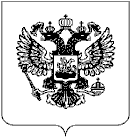 Контрольно-счётная палата КЛЕТНЯНСКОГО МУНИЦИПАЛЬНОГО РАЙОНАСТАНДАРТ ОРГАНИЗАЦИИ ДЕЯТЕЛЬНОСТИСОД 2«ПОРЯДОК ПЛАНИРОВАНИЯ РАБОТЫ КОНТРОЛЬНО-СЧЁТНОЙ ПАЛАТЫ КЛЕТНЯНСКОГО МУНИЦИПАЛЬНОГО РАЙОНА»(утвержден решением Коллегией Контрольно-счетной палатыКлетнянского района  от  19.06. 2012 г. № 2-рк)(с изменениями, утвержденными решением Коллегии Контрольно-счетной палаты Клетнянского муниципального района от 30.04.2019г. № 1-рк)п. Клетня2012 годСодержание1. Общие положения                                                                                                                            32.Цель, задачи и принципы планирования работы Контрольно-счетной палаты                          33. Плановые документы Контрольно-счетной палаты                                                                     44. Формирование и утверждение плановых документов Контрольно-счетной палаты                45. Форма, структура и содержание планов работы                                                                           86. Форма, структура и содержание Плана работы Коллегии Контрольно-счетной палаты         97. Корректировка Плана работы Контрольно-счетной палаты                                                      98. Корректировка Плана работы Коллегии Контрольно-счетной палаты                                    119. Контроль исполнения Плана работы Контрольно-счетной палаты и Плана работы Коллегии Контрольно-счетной палаты                                                                                                             111. Общие положения1.1. Стандарт организации деятельности Контрольно-счетной палаты Клетнянского муниципального района СОД 2 «Порядок планирования работы Контрольно-счетной палаты Клетнянского муниципального района» разработан в целях реализации статьи 12 Федерального закона от 07.02.2011г. № 6-ФЗ «Об общих принципах организации и деятельности контрольно-счётных органов субъектов Российской Федерации и муниципальных образований», статьи 12 Положения «О Контрольно-счётной палате Клетнянского района», утверждённого решением Клетнянского районного Совета народных депутатов от 21.02.2012г. № 23-7 с учетом бюджетного законодательства Российской Федерации, Брянской области, а также положений Регламента Контрольно-счетной палаты Клетнянского района (далее – Регламент).1.2. Целью настоящего Стандарта является установление общих принципов, правил и процедур планирования работы Контрольно-счетной палаты Клетнянского муниципального района (далее – Контрольно-счетная палата).1.3. Задачами настоящего Стандарта являются:определение целей, задач и принципов планирования;установление порядка формирования и утверждения плановых документов Контрольно-счетной палаты;определение требований к форме, структуре и содержанию Плана работы Контрольно-счётной палаты и Плана работы Коллегии Контрольно-счётной палаты;установление порядка корректировки и контроля исполнения Плана работы Контрольно-счётной палаты.2. Цель, задачи и принципы планирования работы Контрольно-счетной палаты2.1. Контрольно-счетная палата строит свою работу на основе Положения «О Контрольно-счётной палате Клетнянского района», утверждённого решением Клетнянского районного Совета народных депутатов от 21.02.2012г. № 23-7, а также плановых документов, разрабатываемых исходя из необходимости обеспечения всестороннего системного контроля за формированием и использованием муниципальных средств.Планирование осуществляется в целях эффективной организации осуществления внешнего муниципального финансового контроля, обеспечения выполнения Контрольно-счетной палатой установленных задач.Планирование осуществляется с учетом всех видов и направлений деятельности Контрольно-счетной палаты, решениях Клетнянского районного Совета народных депутатов, программах социально-экономического развития Российской Федерации, Брянской области и Клетнянского района на среднесрочную перспективу, национальных проектах, отраслевых стратегиях и целевых программах.2.2. Задачами планирования являются:а) формирование Плана работы Контрольно-счётной палаты; б) формирование Плана работы Коллегии Контрольно-счетной палаты.2.3. Планирование основывается на системном подходе в соответствии со следующими принципами:сочетание и соответствие годового и текущего планирования;непрерывность планирования;комплексность планирования (охват планированием всех установленных задач, видов и направлений деятельности Контрольно-счётной палаты);равномерность распределения контрольных мероприятий по главным администраторам средств бюджета Клетнянского района, а также по муниципальным образованиям;рациональность распределения трудовых, финансовых, материальных и иных ресурсов, направляемых на обеспечение выполнения задач и функций Контрольно-счетной палаты;системная периодичность проведения мероприятий на объектах контроля;координация планов работы Контрольно-счетной палаты с планами работы других органов муниципального финансового контроля, а также правоохранительных органов Российской Федерации.2.4. Планирование должно обеспечивать эффективность использования бюджетных средств, выделяемых Контрольно-счётной палате, трудовых, материальных, информационных и иных ресурсов, а также достижение показателей, содержащихся в докладах о результатах и основных направлениях деятельности Контрольно-счетной палаты как субъекта бюджетного планирования.2.5. Основными методами планирования являются программно-целевой и нормативный.Программно-целевой метод планирования заключается в формировании в плановых документах Контрольно-счётной палаты приоритетных направлений и тематики контрольной, экспертно-аналитической, информационной и иных видов деятельности Контрольно-счетной палаты в целях обеспечения эффективного контроля за формированием и исполнением бюджета Клетнянского района, использованием муниципальной  собственности. Нормативный метод планирования заключается в разработке и использовании критериев, определяющих выбор предмета, объектов и сроков проведения контрольных и экспертно-аналитических мероприятий, а также нормативов, определяющих финансовые, материальные и трудовые затраты на их проведение, системную периодичность, объёмы (репрезентативную выборку) охвата объектов контроля контрольными и экспертно-аналитическими мероприятиями в зависимости от целей мероприятий, сложности проверки этих объектов, их отраслевой и муниципальной принадлежности, объёма формируемых доходов, состава и объёма используемых ими муниципальных средств и других факторов.3. Плановые документы Контрольно-счетной палаты3.1. В Контрольно-счётной палате формируются и утверждаются следующие основные плановые документы:План работы Контрольно-счетной палаты Клетнянского муниципального района (годовой);План работы Коллегии Контрольно-счетной палаты Клетнянского района;Плановые документы Контрольно-счетной палаты должны быть согласованы между собой и не противоречить друг другу.3.2. План работы Контрольно-счётной палаты включает в себя мероприятия по всем полномочиям, осуществляемым Контрольно-счетной палатой в соответствии со статьёй 9 Закона № 6-ФЗ и статьёй 5 Положения «О Контрольно-счётной палате Клетнянского района», а также мероприятия по обеспечению деятельности Контрольно-счетной палаты. Указанный план утверждается Коллегией.3.3. План работы Коллегии Контрольно-счётной палаты определяет перечень вопросов, подлежащих в соответствии с Регламентом Контрольно-счётной палаты рассмотрению на заседаниях Коллегии Контрольно-счётной палаты в очередном квартале. Указанный план ежеквартально утверждается Коллегией Контрольно-счётной палаты.План работы Коллегии Контрольно-счётной палаты включает в себя вопросы рассмотрения результатов проведённых контрольных и экспертно-аналитических мероприятий Контрольно-счётной палаты, а также иные вопросы по предложениям членов Коллегии Контрольно-счётной палаты. 4. Формирование и утверждение плановых документовКонтрольно-счётной палаты4.1. Формирование и утверждение плановых документов Контрольно-счётной палаты осуществляется с учетом положений Регламента Контрольно-счетной палаты, настоящего Стандарта в сроки, указанные в соответствующем распоряжении председателя Контрольно-счётной палаты о формировании и утверждении годового плана Контрольно-счётной палаты на соответствующий год.4.2.Формирование Плана работы Контрольно-счётной палаты включает осуществление следующих действий:подготовку предложений в проект Плана работы Контрольно-счётной палаты;составление проекта Плана работы Контрольно-счётной палаты;согласование проекта Плана работы Контрольно-счётной палаты;рассмотрение проекта и утверждение Плана работы Контрольно-счётной палаты Коллегией Контрольно-счётной палаты.Формирование проекта Плана работы Контрольно-счётной палаты осуществляется с использованием комплекса программных средств «Планирование и контроль основной деятельности» (далее – КПС «ПКОД») по примерной форме в соответствие с приложением №1.4.3. Подготовка предложений в проект Плана работы Контрольно-счётной палаты по контрольным и экспертно-аналитическим мероприятиям осуществляется в соответствии с Законом № 6-ФЗ и Положением «О Контрольно-счётной палате Клетнянского района»В соответствии со статьей 12 Закона № 6-ФЗ и статьёй 12 Положения  «О Контрольно-счётной палате Клетнянского района» обязательному включению в План работы Контрольно-счётной палаты подлежат:поручения Клетнянского районного Совета народных депутатов, предложения и запросы Главы Клетнянского района.Обязательному рассмотрению при подготовке проекта Плана работы Контрольно-счётной палаты подлежат:запросы постоянных комиссий Клетнянского районного Совета народных депутатов;запросы депутатов Клетнянского районного Совета народных депутатов;запросы администрации Клетнянского района;запросы правоохранительных органов.При подготовке предложений в проект Плана работы Контрольно-счётной палаты о проведении контрольных мероприятий с участием других муниципальных контрольных, правоохранительных органов в соответствии с документами, подписанными Контрольно-счётной палатой с указанными органами, с ними должны быть предварительно согласованы сроки проведения и объекты контрольных мероприятий.Подготовка предложений о включении в проект Плана работы Контрольно-счётной палаты контрольных и экспертно-аналитических мероприятий Контрольно-счётной палаты, планируемых к проведению совместно с Контрольно-счётной палатой Брянской области, осуществляется в соответствии со стандартом организации деятельности Контрольно-счётной палаты, регламентирующим порядок организации и проведения совместных контрольных и экспертно-аналитических мероприятий Контрольно-счётной палаты Брянской области и контрольно-счётных органов Брянской области.Подготовка предложений о включении в проект Плана работы Контрольно-счётной палаты контрольных и экспертно-аналитических мероприятий Контрольно-счётной палаты, планируемых к проведению совместно с муниципальными контрольно-счетными органами, осуществляется в соответствии со стандартом Контрольно-счётной палаты, регламентирующим порядок организации и проведения совместных контрольных и экспертно-аналитических мероприятий Контрольно-счётной палаты и муниципальных контрольно-счетных органов.4.4.Предложения в проект Плана работы Контрольно-счетной палаты подготавливается аудитором Контрольно-счётной палаты в соответствии с формой плана. Предложения в проект Плана работы Контрольно-счётной палаты могут представлять председатель Контрольно-счётной палаты и заместитель председателя Контрольно-счётной палаты.4.5.Предложения по контрольным и экспертно-аналитическим мероприятиям, предлагаемым в проект Плана работы Контрольно-счётной палаты, должны содержать следующие данные:вид мероприятия (контрольное или экспертно-аналитическое) и его наименование;перечень объектов мероприятия (по контрольным мероприятиям);срок проведения мероприятия;ответственные за проведение мероприятия;основание для включения мероприятия в план.4.5.1. Наименование планируемого контрольного или экспертно-аналитического мероприятия должно иметь четкую, однозначную формулировку его предмета, который обязан соответствовать задачам и функциям Контрольно-счетной палаты, установленным Законом № 6-ФЗ, Положением  «О Контрольно-счётной палате Клетнянского муниципального района» и другими нормативными правовыми актами Российской Федерации, Брянской области и Клетнянского района (например, «Проверка законности использования средств бюджета Клетнянского района и муниципальной собственности…»; «Аудит эффективности использования бюджетных средств, направленных на реализацию муниципальной программы…» и т. п.).В наименовании контрольного мероприятия не должны указываться объекты мероприятия, за исключением случаев проведения мероприятия на одном объекте.В случае планирования проведения совместного (параллельного) контрольного (экспертно-аналитического) мероприятия в его наименовании в скобках указываются органы (организации), совместно (параллельно) с которыми планируется проведение мероприятия.Перечень объектов контрольного мероприятия должен содержать полные и точные наименования объектов с указанием их организационно-правовой формы и местонахождения. При этом необходимо учитывать, что в соответствии с положениями стандарта СВМФК № 2 «Общие правила проведения контрольного мероприятия» объектами планируемого контрольного мероприятия могут являться объекты контроля, в отношении которых планируется непосредственное осуществление контрольных действий.В исключительных случаях предложение о включении контрольного мероприятия в План работы Контрольно-счетной палаты может не содержать перечня объектов мероприятия.4.5.2. При определении срока проведения контрольного (экспертно-аналитического) мероприятия необходимо учитывать сроки проведения его этапов (подготовительного, основного и заключительного).При определении срока проведения контрольного мероприятия необходимо также руководствоваться утверждаемыми в Контрольно-счетной палате соответствующими нормативами трудовых затрат на проведение контрольных мероприятий, осуществляемых в рамках финансового аудита, аудита эффективности и стратегического аудита.Срок проведения контрольных действий непосредственно на одном объекте не должен превышать 40 календарных дней.4.5.3. Ответственным за проведение контрольных и экспертно-аналитических мероприятий является аудитор Контрольно-счетной палаты. 4.5.4. Основанием для включения контрольного (экспертно-аналитического) мероприятия в проект Плана работы Контрольно-счетной палаты могут являться:нормы Бюджетного кодекса Российской Федерации, Федерального закона от 07.02.2011г. № 6-ФЗ «Об общих принципах организации и деятельности контрольно-счетных органов субъектов Российской Федерации и муниципальных образований», другие федеральные законы и законы Брянской области, федеральные, областные и районные нормативно-правовые акты, определяющие полномочия Контрольно-счетной палаты, в рамках выполнения которых планируется проведение мероприятия;поручения, обращения и запросы, направляемые в Контрольно-счетную палату в соответствии с решениями Клетнянского районного Совета народных депутатов;решения Коллегии Контрольно-счетной палаты.4.6. К каждому предложению о включении контрольного (экспертно-аналитического) мероприятия в проект Плана работы Контрольно-счетной палаты прилагается соответствующее обоснование выбора предмета и объектов контрольного (экспертно-аналитического) мероприятия, а также планируемых трудовых затрат на его проведение.Данное положение не распространяется на мероприятия:проводимые ежегодно в рамках предварительного и последующего контроля формирования и исполнения бюджета Клетнянского района;проводимые по поручениям Клетнянского районного Совета народных депутатов, предложениям и запросам  Главы Клетнянского района;предметом которых является реализация ранее направленных представлений (предписаний) Контрольно-счетной палаты;4.6.1. Выбор предмета контрольного (экспертно-аналитического) мероприятия должен быть обоснован по следующим критериям:соответствие предмета мероприятия задачам и функциям Контрольно-счетной палаты, установленным Бюджетным кодексом Российской Федерации, Федеральным законом от 07.02.2011г. № 6-ФЗ «Об общих принципах организации и деятельности контрольно-счетных органов субъектов Российской Федерации и муниципальных образований», другими нормативными правовыми актами Российской Федерации, Брянской области и Клетнянского района;актуальность предмета мероприятия.При планировании проведения контрольного мероприятия в указанном обосновании также учитываются следующие критерии:наличие рисков в рассматриваемой сфере формирования или использования муниципальных средств и (или) деятельности объектов мероприятия, которые потенциально могут приводить к негативным результатам;объем муниципальных средств, подлежащих контролю в данной сфере и (или) используемых объектами мероприятия;сроки и результаты проведения предшествующих контрольных мероприятий в данной сфере и (или) на данных объектах (сроки проведения предшествующих мероприятий указываются в обязательном порядке).Обоснование предложения о включении контрольного (экспертно-аналитического) мероприятия в проект Плана работы Контрольно-счетной палаты должно содержать также данные о планируемых трудовых затратах на его проведение, рассчитанные исходя из численности исполнителей и срока проведения мероприятия (количество человеко-дней) (приложение №2).4.6.2. Выбор объектов контрольных мероприятий для включения в проект Плана работы Контрольно-счетной палаты осуществляется исходя из необходимости охвата в течение 3 лет контрольными мероприятиями всех объектов контроля.Планирование проведения контрольных мероприятий на одном объекте в различные периоды времени в течение одного календарного года не допускается.Данные положения не распространяются на объекты контрольных мероприятий, проводимых ежегодно в рамках предварительного и последующего контроля формирования и исполнения бюджета Клетнянского района, а также на управления, комитеты, являющиеся главными администраторами средств бюджета Клетнянского района.При выборе объектов мероприятия также не допускается включение в проект Плана работы Контрольно-счетной палаты объектов, на которые не распространяются полномочия Контрольно-счетной палаты в соответствии с Законом № 6-ФЗ;4.7. Предложения по мероприятиям в рамках иных видов деятельности Контрольно-счетной палаты (кроме контрольной и экспертно-аналитической деятельности) и обеспечения деятельности Контрольно-счетной палаты подготавливаются аудитором Контрольно-счетной палаты по форме Плана работы Контрольно-счетной палаты в соответствии с его структурой.4.8. План работы Контрольно-счетной палаты должен формироваться таким образом, чтобы он был реально выполним и создавал условия для качественного выполнения планируемых мероприятий в установленные сроки.Проект Плана работы Контрольно-счетной палаты должен формироваться исходя из полного использования годового объема служебного времени каждого сотрудника Контрольно-счетной палаты.4.9. Предложения о включении мероприятий в проект Плана работы Контрольно-счетной палаты подготавливаются по форме проекта Плана работы Контрольно-счетной палаты (с соответствующими обоснованиями по каждому контрольному (экспертно-аналитическому) мероприятию), направляется аудитором Контрольно-счетной палаты на имя заместителя председателя Контрольно-счетной палаты.4.10. Заместитель председателя Контрольно-счетной палаты, рассмотрев поступившие предложения о включении мероприятий в проект Плана работы Контрольно-счетной палаты и результаты проведенного анализа, проводит их обсуждение с аудитором Контрольно-счетной палаты. По результатам обсуждения аудитор Контрольно-счетной палаты при необходимости уточняют и повторно вносят в срок до 25 ноября предложения о включении мероприятий в проект Плана работы Контрольно-счетной палаты.4.11. На основе поступивших предложений, с учетом их рассмотрения заместителем председателя Контрольно-счетной палаты, подготавливается с использованием КПС «ПКОД» проект Плана работы Контрольно-счетной палаты и до 30 ноября и направляет его председателю и заместителю председателя Контрольно-счетной палаты  для рассмотрения и согласования в недельный срок.4.12. Заместитель председателя Контрольно-счетной палаты направляет проект Плана работы Контрольно-счетной палаты на рассмотрение председателю Контрольно-счетной палаты, который вносит его на рассмотрение Коллегии Контрольно-счетной палаты.Коллегия Контрольно-счетной палаты до конца года, предшествующего планируемому году, рассматривает доработанный проект Плана работы Контрольно-счетной палаты, вносит в него (при необходимости) уточнения и изменения и принимает решение о его утверждении (приложения № 6, № 7).Утвержденный План работы Контрольно-счетной палаты направляется членам Коллегии Контрольно-счетной палаты для исполнения, его электронная версия размещается на сайте Контрольно-счетной палаты. Одновременно вносятся изменения в КПС «ПКОД», соответствующие статусу утвержденного Плана работы Контрольно-счетной палаты.5. Форма, структура и содержание планов работы5.1. План работы Контрольно-счетной палаты имеет табличную форму, соответствующую примерной форме Плана работы Контрольно-счетной палаты, приведенной в приложении №1.5.2. План работы содержат согласованные по срокам перечни планируемых мероприятий, объединенные в отдельные разделы, подразделы и комплексы мероприятий.5.3. Каждый раздел, подраздел, комплекс мероприятий и мероприятие планов работы имеют свой номер и свое наименование. Номер раздела планов работы состоит из одного числа (1, 2, 3, … и т.д.). Номер подраздела планов работы состоит из двух чисел, первое из которых является номером раздела плана работы, в состав которого входит подраздел, второе является порядковым номером подраздела в составе этого раздела (1.1, 1.2,  …, 2.1, 2.2, … и т.д.).Номер мероприятий состоит из трех чисел, первые два из которых являются номером подраздела плана работы, в состав которого входит  мероприятие, третье является порядковым номером мероприятия в составе этого подраздела (1.1.1, 1.1.2, …, 1.2.1, 1.2.2, …, 2.1.1, 2.1.2, … и т.д.).5.4. Наименования разделов, подразделов и комплексов мероприятий планов работы должны отражать осуществление Контрольно-счетной палатой контрольной, экспертно-аналитической, информационной и иных видов деятельности, определенных Законом № 6-ФЗ, а также мероприятий по обеспечению деятельности Контрольно-счетной палаты.5.5. Таблицы планов работы должны содержать графы в соответствии с приложением №1.5.5.1. В графе «Наименование мероприятия» отражаются наименования планируемых мероприятий.По контрольным и экспертно-аналитическим мероприятиям в данной графе указываются также вид мероприятия.5.5.2. В графе «Срок проведения мероприятия» указывается полугодие.В случае если срок проведения мероприятия выходит за границы планируемого года, указывается также год начала и (или) окончания мероприятия.5.5.3. В графе «Основание для включения мероприятия в план» указываются данные в соответствии с пунктом 4.5.4 настоящего Стандарта.5.6. Решением Коллегии Контрольно-счетной палаты структура плана работы может быть изменена с учетом особенностей и специфики организации контрольной и экспертно-аналитической деятельности Контрольно-счетной палаты.6. Форма, структура и содержание Плана работы Коллегии Контрольно-счетной палаты6.1.План работы Коллегии Контрольно-счетной палаты имеет табличную форму (приложение № 4).В наименовании Плана работы Коллегии Контрольно-счетной палаты указывается очередной квартал, на который сформирован данный план.6.2.Таблица Плана работы Коллегии Контрольно-счетной палаты содержит графы со следующими заголовками:«Дата заседания Коллегии»;«№ пункта Плана работы Контрольно-счетной палаты»;«Наименование вопроса для рассмотрения на заседании Коллегии»;В графе «Дата заседания Коллегии» указываются даты (число, месяц) заседаний Коллегии Контрольно-счетной палаты, на которых планируется рассмотрение вопросов, указанных в соответствующей графе.В графе «№ пункта Плана работы Контрольно-счетной палаты» указываются номера мероприятий из Плана работы Контрольно-счетной палаты, сроки окончания которых приходятся на месяцы квартала, на который сформирован данный план.В графе «Наименование вопроса для рассмотрения на заседании Коллегии» указываются вопросы о результатах или ходе проведения мероприятий из Плана работы Контрольно-счетной палаты, а также другие вопросы, которые могут включаться в повестку заседания Коллегии Контрольно-счетной палаты в соответствии с Регламентом Контрольно-счетной палаты.7. Корректировка Плана работы Контрольно-счетной палаты7.1. Корректировка Плана работы Контрольно-счетной палаты осуществляется на основании решений Коллегии Контрольно-счетной палаты. 7.2. Предложения по корректировке Плана работы Контрольно-счетной палаты в обязательном порядке вносятся на рассмотрение Коллегии Контрольно-счетной палаты в случае поступления поручений Клетнянского районного Совета народных депутатов, предложений и запросов Главы Клетнянского района.Предложения по корректировке Плана работы Контрольно-счетной палаты могут вноситься на рассмотрение Коллегии Контрольно-счетной палаты также в случаях:поступления обязательных к рассмотрению запросов постоянных комиссий Дятьковского районного Совета народных депутатов, депутатов Клетнянского районного Совета народных депутатов, администрации Клетнянского района, правоохранительных органов;внесения дополнений и изменений в законодательные и иные нормативные правовые акты Российской Федерации, Брянской области и Клетнянского района;выявления в ходе подготовки или проведения контрольного (экспертно-аналитического) мероприятия существенных обстоятельств, требующих изменения наименования, сроков проведения мероприятия;реорганизации, ликвидации, изменения организационно-правовой формы объектов мероприятия;отвлечения сотрудников, участвующих в проведении запланированного мероприятия на дополнительные мероприятия, включенные в План работы Контрольно-счетной палаты в течение текущего года на основании поручений, обращений и запросов, направляемых в Контрольно-счетную палату;возникновения проблем с формированием состава непосредственных исполнителей мероприятия вследствие оргштатных мероприятий, продолжительной болезни, увольнения сотрудников Контрольно-счетной палаты, участвующих в проведении мероприятия, и невозможности их замены другими сотрудниками.При подготовке предложений об изменении Плана работы Контрольно-счетной палаты необходимо исходить из минимизации его корректировки.7.3. Корректировка Плана работы Контрольно-счетной палаты может осуществляться в виде:изменения наименования мероприятий;изменения сроков проведения мероприятий;изменения состава, ответственных за проведение мероприятий;исключения мероприятий из плана;включения дополнительных мероприятий в план.7.4. Предложения о внесении изменений в План работы Контрольно-счетной палаты направляются аудитором Контрольно-счетной палаты на имя председателя Контрольно-счетной палаты (заместителя председателя Контрольно-счетной палаты), который принимает решение о рассмотрении их на заседании Коллегии Контрольно-счетной палаты (приложение №5).К каждому предложению о включении дополнительного контрольного (экспертно-аналитического) мероприятия в План работы Контрольно-счетной палаты в обязательном порядке прилагается обоснование, подготовленное в соответствии с пунктом 4.9 настоящего Стандарта.В других случаях корректировки Плана работы Контрольно-счетной палаты, указанных в пункте 7.3 настоящего Стандарта, в обязательном порядке представляется обоснование каждого предлагаемого изменения, которое включается в предложение о внесении изменений в План работы Контрольно-счетной палаты. Типовая форма предложения о внесении изменений в План работы Контрольно-счетной палаты приведена в приложении № 5.К предложению о внесении изменений в План работы Контрольно-счетной палаты прилагается соответствующий проект решения Коллегии Контрольно-счетной палаты. Типовые формы проектов решений Коллегии Контрольно-счетной палаты о внесении изменений в План работы Контрольно-счетной палаты приведены в приложениях № 8-11.7.5. В случае принятия Коллегией Контрольно-счетной палаты решения о внесении изменений в План работы Контрольно-счетной палаты аудитор Контрольно-счетной палаты  в течение 5 рабочих дней со дня принятия указанного решения вносят соответствующие изменения в План работы Контрольно-счетной палаты. 8. Корректировка Плана работы Коллегии Контрольно-счетной палаты8.1. Внесение изменений в План работы Коллегии Контрольно-счетной палаты осуществляется КСП  на основании и в соответствии с внесенными изменениями в План работы Контрольно-счетной палаты, а также на основании соответствующих решений Коллегии Контрольно-счетной палаты.8.2. Решение об изменении сроков рассмотрения вопросов Плана работы Коллегии Контрольно-счетной палаты принимается председателем Контрольно-счетной палаты, а в его отсутствие – заместителем председателя Контрольно-счетной палаты, на основании соответствующего письменного обращения аудитора Контрольно-счетной палаты.8.3. КСП на основании принятых решений об изменении Плана работы Коллегии Контрольно-счетной палаты вносит изменения в КПС «ПКОД».9. Контроль исполнения Плана работы Контрольно-счетной палаты и Плана работы Коллегии Контрольно-счетной палаты9.1. Основной задачей контроля исполнения Плана работы Контрольно-счетной палаты является обеспечение своевременного, полного и качественного выполнения мероприятий, включенных в План работы Контрольно-счетной палаты.9.2. Контроль исполнения Плана работы Контрольно-счетной палаты осуществляется с использованием КПС «ПКОД» и информации, введенной в КПС «ПКОД».9.3. Контроль исполнения Плана работы Контрольно-счетной палаты в целом осуществляет заместитель председателя Контрольно-счетной палаты. КСП ежеквартально до 20 числа месяца, следующего за данным кварталом, представляет обобщенную информацию о результатах исполнения Плана работы Контрольно-счетной палаты по состоянию на первое число последующего за кварталом месяца председателю Контрольно-счетной палаты, заместителю председателя Контрольно-счетной палаты.9.4. Вопрос об исполнении Плана работы Контрольно-счетной палаты за год включается в План работы Коллегии Контрольно-счетной палаты.Информация о ходе исполнения Плана работы Контрольно-счетной палаты за год рассматривается на заседании Коллегии Контрольно-счетной палаты.Обобщение, подготовку и представление заместителю председателя Контрольно-счетной палаты материалов по данному вопросу к заседанию Коллегии Контрольно-счетной палаты осуществляет аудитор Контрольно-счетной палаты.планработы КОНТРОЛЬНО-счетной палаты КЛЕТНЯНСКОГО  МУНИЦИПАЛЬНОГО РАЙОНАна 20 __ год(утвержден решением Коллегии Контрольно-счетной палаты от __ ________ 20__ года (протокол № _)Обоснование предложения о включении контрольного (экспертно-аналитического) мероприятия в План работы Контрольно-счетной палаты на 20___ год(составляется отдельно для каждого контрольного (экспертно-аналитического) мероприятия, предлагаемого для включения в План работы)1. Наименование мероприятия «__________________________________ _________________________________________________________________________________»(указывается наименование планируемого контрольного (экспертно-аналитического) мероприятия)пункт 2 заполняется по контрольным мероприятиям2. Объектами мероприятия являются ____________________________________________ __________________________________________________________________________________(даются полные наименования объектов мероприятия с указанием их организационно-правовой формы, местонахождения, указывается на соответствие объектов контроля полномочиям Контрольно-счетной палаты)3. Выбор предмета мероприятия осуществлен на основе следующих критериев:3.1. Предмет мероприятия соответствует ______________________________ __________________________________________________________________________________3.2. Актуальность предмета мероприятия заключается в ________________ __________________________________________________________________________________(дается характеристика актуальности данного предмета) подпункты 3.3-3.5 заполняются по контрольным мероприятиям3.3. Существуют следующие риски: _______________________________________________________________________________________________________________________________(указываются факторы, которые могут приводить к нарушениям и неэффективному использованию муниципальных средств в проверяемой сфере или объектами мероприятия)3.4. Объем проверяемых муниципальных средств составит ____________ млн. рублей.3.5. Контрольное мероприятие по данной теме (на данных объектах) в предшествующий период ____________________________________________________________________________ (указывается, проводилось или не проводилось; если проводилось, то указывается год проведения, а также степень реализации его результатов объектами проведенных мероприятий – выполнены полностью, выполнены частично, не выполнены, в стадии выполнения)4. Планируемые трудовые затраты на проведение мероприятия составят ___ человеко-дней.Численность исполнителей мероприятия:___ человек.Планируемый срок проведения мероприятия: ___ дней.Аудитор                                                        _____________                          ______________(личная подпись)                           (инициалы, фамилия)планработы КОЛЛЕГИИ КОНТРОЛЬНО-счетной палаты КЛЕТНЯНСКОГО МУНИЦИПАЛЬНОГО РАЙОНА  на 20 __ год(утвержден решением Коллегии Контрольно-счетной палаты от ___ 20__ года (протокол № _ )Предложение о внесении изменений в План работы Контрольно-счетной палаты(при заполнении не печатается)Председателю Контрольно-счетной палаты Клетнянского района_____________________________(инициалы и фамилия)Уважаемый                                   !Прошу внести следующие изменения в План работы Контрольно-счетной палаты Клетнянского района на 20__ г.:(далее, в зависимости от характера и количества предлагаемых изменений, формулируется одно или несколько предложений о внесении изменений в План работы Контрольно-счетной палаты)1. Исключить пункт ______ Плана работы Контрольно-счетной палаты «________________________________________________________________________________»(указывается наименование мероприятия из Плана работы Контрольно-счетной палаты)в связи с __________________________________________________________________________.(дается обоснование исключения мероприятия из плана в соответствии с пунктом 7.2 настоящего Стандарта)2. Включить мероприятие «_____________________________________________________________________________________________________________________________________»(указывается наименование дополнительного мероприятия, по контрольным (экспертно-аналитическим) мероприятиям указывается также вид мероприятия)в подраздел _______ Плана работы Контрольно-счетной палаты в связи с __________________________________________________________________________________(указывается основание для включения мероприятия в План работы Контрольно-счетной палаты)Обоснование предложения о включении мероприятия в План работы Контрольно-счетной палаты прилагается.Срок проведения мероприятия:___________ – _____________ ____ года.                                                                                          (месяц начала и месяц окончания мероприятия)Ответственные за проведение мероприятия _______________________ __________________________________________________________________________________(данные указываются в соответствии с пунктом 5.5.3 настоящего Стандарта)3. Изложить наименование мероприятия по пункту _____ Плана работы Контрольно-счетной палаты в следующей редакции «________________________________________________________________________________»(приводится новое наименование мероприятия)в связи с __________________________________________________________________________(дается обоснование изменения наименования мероприятия в соответствии с пунктом 7.2 настоящего Стандарта)4. Установить срок проведения мероприятия «________________________ _________________________________________________________________________________»(указывается наименование мероприятия из Плана работы Контрольно-счетной палаты)(пункт ______ Плана) __________________________________________ в связи с _______                                              (указывается новый срок проведения мероприятия)______________________________________________________________________.(дается обоснование изменения срока проведения мероприятия в соответствии с пунктом 7.2 настоящего Стандарта)5. Включить в состав ответственных за проведение мероприятия «_______ _________________________________________________________________________________»(указывается наименование мероприятия из Плана работы Контрольно-счетной палаты)(пункт ______ Плана) _______________________________________________________________                                             (указываются фамилии и инициалы ответственных за проведение мероприятия)в связи с __________________________________________________________________________(дается обоснование изменения состава ответственных за проведение мероприятия в соответствии с пунктом 7.2 настоящего Стандарта)6. Исключить из состава ответственных за проведение мероприятия «_________________________________________________________________________________________________»(указывается наименование мероприятия из Плана работы Контрольно-счетной палаты)(пункт _____ Плана) ________________________________________________________________(указываются фамилии и инициалы ответственных за проведение мероприятия)в связи с ______________________________________________________________.(дается обоснование изменения состава ответственных за проведение мероприятия в соответствии с пунктом 7.2 настоящего Стандарта)7. Включить в перечень объектов контрольного мероприятия «___________ _________________________________________________________________________________»(указывается наименование мероприятия из Плана работы Контрольно-счетной палаты)(пункт ___ Плана) __________________________________________________________________                                          (указываются полные наименования объектов, предлагаемых для включения)в связи с ______________________________________________________________.                                         (дается обоснование включения объектов в перечень объектов мероприятия)8. Исключить из перечня объектов контрольного мероприятия «__________ _________________________________________________________________________________»(указывается наименование мероприятия из Плана работы Контрольно-счетной палаты)(пункт ___ Плана) __________________________________________________________________                                       (указываются полные наименования объектов мероприятия, предлагаемых для исключения)в связи с __________________________________________________________________________.                             (указывается причина исключения объекта мероприятия из перечня объектов мероприятия)_____________      ______________    (личная подпись)           (инициалы и фамилия)Об исключении из Плана работы Контрольно-счетной палаты Клетнянского района на ____ год контрольного (экспертно-аналитического) мероприятияКоллегия решила:1. Исключить из Плана работы Контрольно-счетной палаты Клетнянского района на _____ год контрольное (экспертно-аналитическое) мероприятие «____________________________________________________________________»(наименование мероприятия)(пункт ______ Плана работы).Председатель Коллегии             ___________________________________                                                              (инициалы и фамилия)О включении в План работы Контрольно-счетной палаты Клетнянского муниципального района на ____ год контрольного (экспертно-аналитического) мероприятияКоллегия решила:1. Включить в План работы Контрольно-счетной палаты Клетнянского района на _____ год контрольное (экспертно-аналитическое) мероприятие «__________________________________________________________________».(наименование мероприятия)2. Установить срок проведения мероприятия:_______ – _______ ___ года.(месяц начала и месяц окончания мероприятия)3. Ответственный (е) за проведение мероприятия аудитор Контрольно-счетной палаты Клетнянского района – ФИО.Председатель Коллегии         __________________________________                                                                         (инициалы и фамилия)Об изменении наименования контрольного (экспертно-аналитического) мероприятия по пункту ______ Плана работы Контрольно-счетной палаты Клетнянского района на ____ годКоллегия решила:1. Изложить наименование контрольного (экспертно-аналитического) мероприятия в следующей редакции:__________________________________ ___________________________________________________________________».(указывается новое наименование мероприятия)Председатель Коллегии        ___________________________________                                                                           (инициалы и фамилия)Об изменении срока проведения контрольного (экспертно-аналитического) мероприятия по пункту ______ Плана работы Контрольно-счетной палаты Клетнянского района на ____ годКоллегия решила:1. Установить срок проведения контрольного (экспертно-аналитического) мероприятия «______________________________________ __________________________________________» (пункт ___ Плана работы)(наименование мероприятия)                                                                    (№ пункта Плана работы)___________ – __________ _____ года.   (месяц начала и месяц окончания мероприятия)Председатель Коллегии                  ______________________________                                                                                        (инициалы и фамилия)Об изменении перечня объектов контрольного мероприятия по пункту ______ Плана работы Контрольно-счетной палаты Клетнянского района на ____ годКоллегия решила:1. Включить в перечень (Исключить из перечня) объектов контрольного  мероприятия «________________________________________ _________________________________________________________________»(наименование мероприятия)____________________________________________________________________ (указываются полные наименования объектов мероприятия и их местонахождение)Председатель Коллегии              _____________________________________                                                                                (инициалы и фамилия)Приложение №1Примерная форма Плана работы Контрольно-счетной палаты12Приложение №2Форма обоснования предложения о включении контрольного (экспертно-аналитического) мероприятия в План работы Контрольно-счетной палаты15Приложение №4Форма Плана работы Коллегии Контрольно-счетной палаты16Приложение №5Форма предложения о внесении изменений в План работы Контрольно-счетной палаты17Приложение №6Форма решения Коллегии Контрольно-счетной палаты об исключении из Плана работы Контрольно-счетной палаты контрольного (экспертно-аналитического) мероприятия19Приложение №7Форма решения Коллегии Контрольно-счетной палаты о включении в План работы Контрольно-счетной палаты контрольного (экспертно-аналитического) мероприятия19Приложение №8Форма решения Коллегии Контрольно-счетной палаты об изменении в Плане работы Контрольно-счетной палаты наименования контрольного (экспертно-аналитического) мероприятия20Приложение №9Форма решения Коллегии Контрольно-счетной палаты об изменении в Плане работы Контрольно-счетной палаты срока проведения контрольного (экспертно-аналитического) мероприятия21Приложение №10Форма решения Коллегии Контрольно-счетной палаты об изменении в Плане работы Контрольно-счетной палаты перечня объектов контрольного мероприятия21Приложение №11Форма решения Коллегии Контрольно-счетной палаты об изменении в Плане работы Контрольно-счетной палаты состава ответственных за проведение контрольного (экспертно-аналитического) мероприятия22Приложение №1к стандарту СОД 2 (к пункту 4.2)№п/п                                         Наименование мероприятия Срок проведения мероприятияОснование для включения мероприятия в план1.Экспертно-аналитическая деятельность Контрольно-счётной палаты Клетнянского муниципального районаЭкспертно-аналитическая деятельность Контрольно-счётной палаты Клетнянского муниципального районаЭкспертно-аналитическая деятельность Контрольно-счётной палаты Клетнянского муниципального района1.1.Контроль формирования  бюджета Клетнянского района на 20___ год и на плановый период 20___ и 20___годов(предварительный контроль)Контроль формирования  бюджета Клетнянского района на 20___ год и на плановый период 20___ и 20___годов(предварительный контроль)Контроль формирования  бюджета Клетнянского района на 20___ год и на плановый период 20___ и 20___годов(предварительный контроль)1.1.1.…….1.2.Контроль исполнения бюджета Клетнянского района на 20___год(предварительный контроль)Контроль исполнения бюджета Клетнянского района на 20___год(предварительный контроль)Контроль исполнения бюджета Клетнянского района на 20___год(предварительный контроль)1.2.1.……1.3.Контроль исполнения бюджета Клетнянского района за 20____ год(последующий контроль)Контроль исполнения бюджета Клетнянского района за 20____ год(последующий контроль)Контроль исполнения бюджета Клетнянского района за 20____ год(последующий контроль)1.3.1.……1.4.Параллельные экспертно-аналитические мероприятия на 20___ годПараллельные экспертно-аналитические мероприятия на 20___ годПараллельные экспертно-аналитические мероприятия на 20___ год1.4.1.……2.Контроль  формирования и исполнения бюджетов поселений Клетнянского районаКонтроль  формирования и исполнения бюджетов поселений Клетнянского районаКонтроль  формирования и исполнения бюджетов поселений Клетнянского района2.1.Внешняя проверка исполнения бюджетов поселений за 20____ год:Внешняя проверка исполнения бюджетов поселений за 20____ год:Внешняя проверка исполнения бюджетов поселений за 20____ год:2.1.1.…….2.2.Анализ исполнения бюджетов и подготовка заключения на проекты  решений об исполнении бюджетов поселений за 1–й квартал, 1-е полугодие и 9 месяцев 20___ годаАнализ исполнения бюджетов и подготовка заключения на проекты  решений об исполнении бюджетов поселений за 1–й квартал, 1-е полугодие и 9 месяцев 20___ годаАнализ исполнения бюджетов и подготовка заключения на проекты  решений об исполнении бюджетов поселений за 1–й квартал, 1-е полугодие и 9 месяцев 20___ года2.2.1.…….2.3.Контроль формирования бюджетов поселений на 20____ год и на плановый период 20____ и 20____ годовКонтроль формирования бюджетов поселений на 20____ год и на плановый период 20____ и 20____ годовКонтроль формирования бюджетов поселений на 20____ год и на плановый период 20____ и 20____ годов2.3.1.……3.Контрольная  деятельность Контрольно-счетной палаты Клетнянского районаКонтрольная  деятельность Контрольно-счетной палаты Клетнянского районаКонтрольная  деятельность Контрольно-счетной палаты Клетнянского района3.1.Контрольные мероприятия Контрольные мероприятия Контрольные мероприятия 3.1.1.…..3.2.Параллельные контрольные мероприятияПараллельные контрольные мероприятияПараллельные контрольные мероприятия3.2.1…..3.3.Другие контрольные мероприятияДругие контрольные мероприятияДругие контрольные мероприятия3.3.1.……4.Организационная  деятельность Контрольно-счетной палаты Клетнянского районаОрганизационная  деятельность Контрольно-счетной палаты Клетнянского районаОрганизационная  деятельность Контрольно-счетной палаты Клетнянского района4.1.……Приложение №2к стандарту СОД 2(к пункту 4.6.1)Приложение №4к стандарту СОД 2(к пункту 6.1.)№ п\пДата заседания Коллегии№ пункта Плана работы Контрольно-счетной палатыНаименование вопроса для рассмотрения на заседании Коллегии1.2.3.………Приложение №5к стандарту СОД 2(к пункту 7.4.)Приложение №6к стандарту СОД2(к пункту 4.12.)ПроектПроектКоллегияКонтрольно-счетной палаты Клетнянского муниципального районаРЕШЕНИЕКоллегияКонтрольно-счетной палаты Клетнянского муниципального районаРЕШЕНИЕ___ ________________ 20__ г.№ ___-ркПриложение №7к стандарту СОД2(к пункту 4.12.)ПроектПроектПроектПроектКоллегияКонтрольно-счетной палаты Клетнянского муниципального районаРЕШЕНИЕКоллегияКонтрольно-счетной палаты Клетнянского муниципального районаРЕШЕНИЕКоллегияКонтрольно-счетной палаты Клетнянского муниципального районаРЕШЕНИЕКоллегияКонтрольно-счетной палаты Клетнянского муниципального районаРЕШЕНИЕ___ ________________ 20__ г.№ ___-рк№ ___-рк№ ___-ркПриложение №8к стандарту СОД2(к пункту 7.4.)ПроектПроектКоллегияКонтрольно-счетной палаты Клетнянского муниципального районаРЕШЕНИЕКоллегияКонтрольно-счетной палаты Клетнянского муниципального районаРЕШЕНИЕ___ ________________ 20__ г.№ ___-ркПриложение №9к стандарту СОД2(к пункту 7.4.)ПроектПроектКоллегияКонтрольно-счетной палаты Клетнянского муниципального районаРЕШЕНИЕКоллегияКонтрольно-счетной палаты Клетнянского муниципального районаРЕШЕНИЕ___ ________________ 20__ г.№ ___-ркПриложение №10к стандарту СОД2(к пункту 7.4.)ПроектПроектКоллегияКонтрольно-счетной палаты Клетнянского муниципального районаРЕШЕНИЕКоллегияКонтрольно-счетной палаты Клетнянского муниципального районаРЕШЕНИЕ___ ________________ 20__ г.№ ___-рк